Publicado en   el 14/08/2013 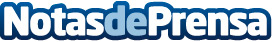 La ministra de Fomento asiste a la puesta en servicio del tramo de la autovía A-27 entre Tarragona y El MorellDatos de contacto:Nota de prensa publicada en: https://www.notasdeprensa.es/la-ministra-de-fomento-asiste-a-la-puesta-en Categorias: Nacional http://www.notasdeprensa.es